Τίτλος Πράξης: «Ανάδειξη Κάστρου Πιάδα, Νέας Επιδαύρου, Δ. Επιδαύρου, Π.Ε. Αργολίδας»Το κάστρο Πιάδα είναι χτισμένο σε μια απόκρημνη, βραχώδη περιοχή στα βόρεια του οικισμού Νέα Επίδαυρος Αργολίδας και αντιμετωπίζει προβλήματα ασφαλούς λειτουργίας/συντήρησης που απαιτούν άμεση αντιμετώπιση, προκειμένου να αποκατασταθεί ως επισκέψιμος αρχαιολογικός χώρος. Η περίπτωση της Νέας Επιδαύρου και της Πιάδας εντάσσεται στις περιπτώσεις, όπου ερειπωμένο κάστρο και σωζόμενος οικισμός βρίσκονται δίπλα-δίπλα σε απόλυτη συνύπαρξη. Η μετάβαση από το πυκνό πλέγμα του σύγχρονου οικισμού, στο γυμνό τοπίο της κορυφής του λόφου, δημιουργεί ωστόσο λανθασμένες εντυπώσεις στον επισκέπτη σχετικά με το είδος και την τη χρήση του κάστρου. Με την επέμβαση που υλοποιείται αποκαθίστανται μερικώς ή πλήρως πέντε από τα σωζόμενα κτίσματα (πύλη εισόδου, δύο ερειπωμένες εκκλησίες (ναός Α και Β), πύργος, ορθογώνιο κτίριο) και παράλληλα με τις υπόλοιπες εργασίες αποχωμάτωσης στην εσωτερική πλευρά των τειχών, θα ανασυσταθεί σε ικανοποιητικό βαθμό ο χώρος και το πυκνό πλέγμα των κτιρίων που χαρακτήριζαν το εσωτερικό των μεσαιωνικών κάστρων.Η παρούσα συγχρηματοδοτούμενη πράξη έχει ενταχθεί στο «Ε.Π. Πελοπόννησος 2014-2020» με φορέα υλοποίησης την Εφορεία Αρχαιοτήτων Αργολίδας και προϋπολογισμό 750.000€. Με τις προβλεπόμενες παρεμβάσεις που υλοποιουνται αντιμετωπίζονται συνολικά τα προβλήματα και επιτυγχάνονται οι ακόλουθοι στόχοι: α) Η αντιμετώπιση των στατικών και οικοδομικών προβλημάτων των κτισμάτων και των τειχών προκειμένου να σταματήσει η επιδείνωση των φθορών, να αποκατασταθούν οι ζημιές που αυτό έχει υποστεί και η άρση των αιτίων που τις προκαλούν. β) Η ανάδειξη της αρχιτεκτονικής, αρχαιολογικής και ιστορικής αξίας του μνημείου. γ) Η αισθητική αναβάθμιση των επιμέρους κτισμάτων του μνημείου και του περιβάλλοντος χώρου αυτών. δ) Η αντιμετώπιση των λειτουργικών αναγκών του Κάστρου ως επισκέψιμος αρχαιολογικός χώρος αλλά και ως χώρος περιπάτου και αναψυχής. Μετά το πέρας των εργασιών θα αναβαθμιστεί το μνημείο και θα καταστεί αναγνώσιμο και κατανοητό στο ευρύ κοινό. Οι υποδομές φωτισμού ασφαλείας, αντικεραυνικής προστασίας, υδροδοτικού δικτύου και συστήματος πυρόσβεσης, θα καταστήσουν τον χώρο ασφαλή και πλήρως λειτουργικό για κάθε επισκέπτη. Με αυτές τις ενέργειες ο χώρος του Κάστρου θα ενταχθεί πλήρως στους κοινόχρηστους χώρους του οικισμού, αποτελώντας την φυσική συνέχειά τους και παράλληλα θα αναδεχθεί ως πόλος τουριστικής έλξης στην περιοχή της Αργολίδας. 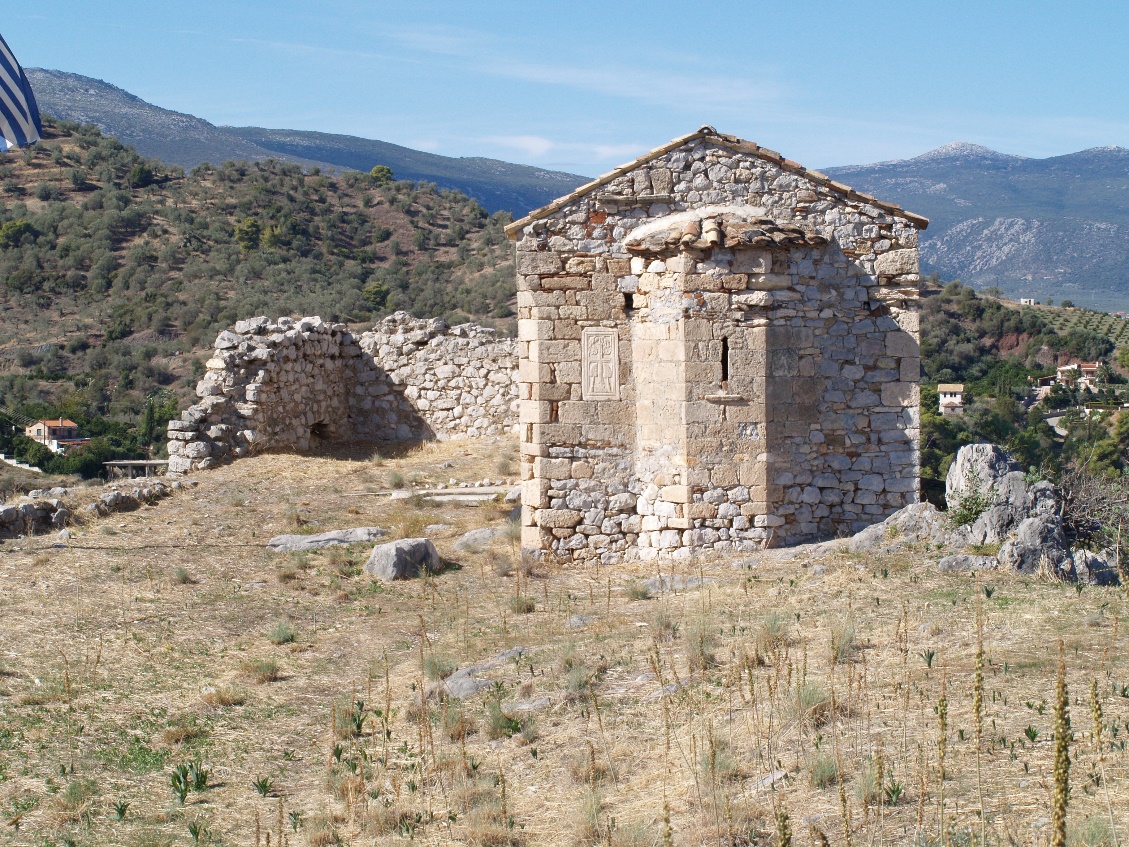 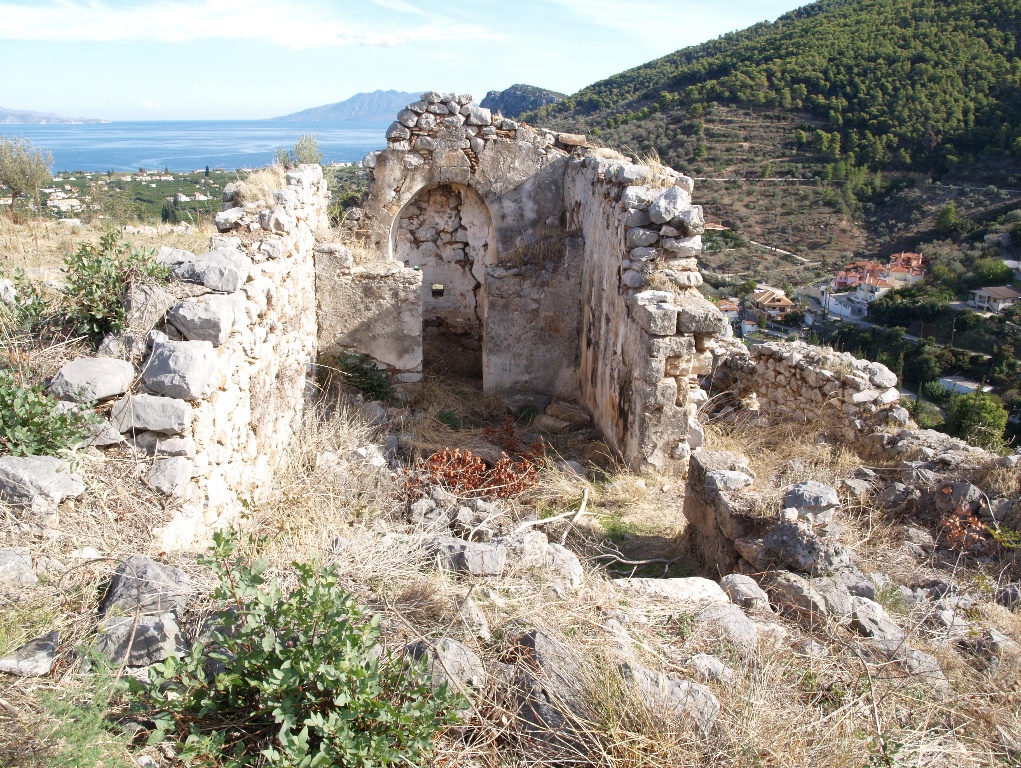 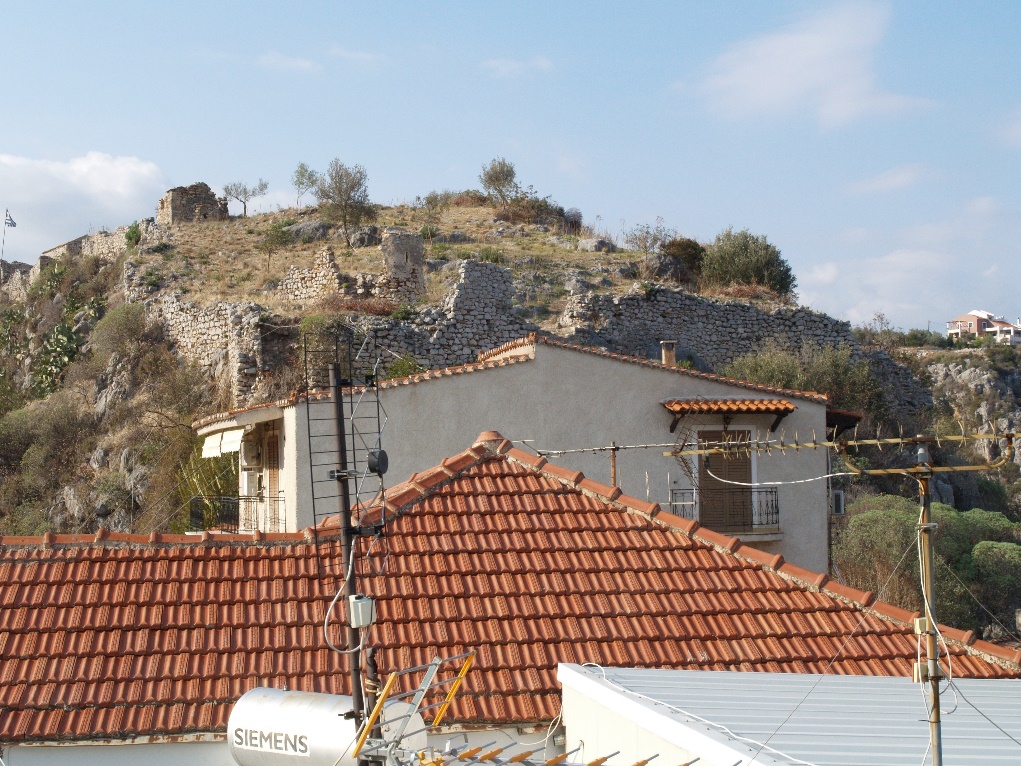 